	LAS FLORES DE LETRAS plantilla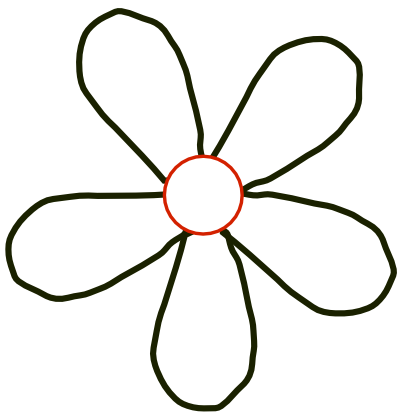 Tabla de palabras ejemplo2 letras2 letras2 letras3 letras3 letras3 letras4 letras4 letras4 letras5 letras5 letras5 letras